Принято на Ученом Совете
Северо-Кавказского
государственного института
искусств
Протокол № 9
от 5 июля 2016 г.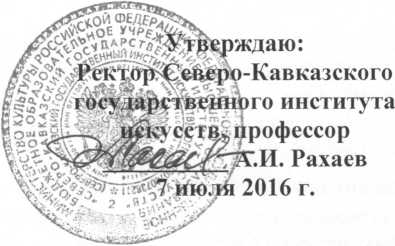 ПОЛОЖЕНИЕоб организации общественного питания обучающихся в Музыкальном кадетском корпусе Северо-Кавказского государственного института искусствОБЩИЕ ПОЛОЖЕНИЯНастоящее Положение об организации общественного питания обучающихся (далее - Положение) определяет порядок организации питания обучающихся Музыкального кадетского корпуса Северо-Кавказского государственного института искусств (далее по тексту - «МКК»), Положение разработано в целях организации полноценного горячего питания, социальной поддержки и укрепления здоровья обучающихся, создания комфортной среды образовательного процесса.Положение разработано в соответствии с:Концепцией государственной политики в области здорового питания населения РФ, одобренной Постановлением Правительства РФ от 10.08. 1998 г. №917;Федеральным законом от 29.12.2012 г. № 273-ФЗ «Об образовании в Российской Федерации»;Федеральным законом «О санитарно-эпидемиологическом благополучии населения» от 12.03.1999 №52-ФЗ;Едиными санитарно-эпидемиологическими и гигиеническими требованиями к товарам, подлежащим санитарно-эпидемиологическому надзору (контролю), утвержденными Решением Комиссии таможенного союза от 09.12.2011 г. № 889, решением Коллегии Евразийской экономической комиссии от 15.01.2013 г. № 6);Постановлением Главного государственного санитарного врача РФ от 23.07.2008 г. № 45 «Об утверждении СанПиН 2.4.5.2409-08» (вместе с «СанПиН 2.4.5.2409-08. Санитарно-эпидемиологические требования к организации питания обучающихся в общеобразовательных учреждениях, учреждениях начального и среднего профессионального образования. Санитарно-эпидемиологические правила и нормативы»;Основами государственной политики Российской Федерации в области здорового питания населения на период до 2020 года (утв. Распоряжением Правительства РФ от 25.10.2010 № 1873-р);Постановлением Главного государственного санитарного врача Российской Федерации от 19.01.2005 № 2 «Об усилении надзора за напитками, содержащими тонизирующие компоненты»;Постановлением Главного государственного санитарного врача Российской Федерации от 05.05.2003 № 91 «О мерах по профилактике заболеваний, обусловленных дефицитом железа в структуре питания населения»;Постановлением Г лавного государственного санитарного врача Российской Федерации от 16.09.2003 г. № 148 «О дополнительных мерах по профилактике заболеваний, обусловленных дефицитом железа в структуре питания населения»;Письмом Минобрнауки России от 12.04.2012 г. № 06-731 «О формировании культуры здорового питания обучающихся, воспитанников» (вместе с «Методическими рекомендациями - «Формирование культуры здорового питания обучающихся, воспитанников»).Данное Положение утверждается Ректором СКГИИ. Аналогичным образом вносятся и утверждаются изменения и дополнения в настоящее Положение.ОСНОВНЫЕ ПРИНЦИПЫ И ПОРЯДОК ОРГАНИЗАЦИИ ПИТАНИЯ В МККОсновными задачами при организации общественного питания обучающихся в МКК являются:обеспечение обучающихся питанием, способствующим возрастным физиологическим потребностям в пищевых веществах и энергии, принцип рационального и сбалансированного питания;гарантированное качество и безопасность питания и пищевых продуктов, использованных в питании;предупреждение (профилактика) среди	обучающихся инфекционных и неинфекционных заболеваний, связанных с фактором питания;пропаганда принципов здорового и полноценного питания использование бюджетных средств, выделяемых на организацию питания, в соответствии с требованиями	действующего законодательства.Ответственный за организацию питания назначается приказом ректора СКГИИ, который в установленном порядке контролирует учет обучающихся, получающих питание, организует дежурство в столовой.Ответственный за организацию питания в МКК:координирует и контролирует деятельность руководителей групп (воспитателей) при организации питания;формирует сводный список обучающихся для предоставления питания;обеспечивает учёт фактической посещаемости обучающимися столовой, охват всех обучающихся питанием, контролирует ежедневный порядок учета количества фактически полученных обучающимися обедов по группам;координирует работу в МКК по формированию культуры питания;обеспечивает наличие в доступном для просмотра месте наглядного информационного стенда, посвященного организации питания обучающихся, и его своевременное обновление;вносит предложение по улучшению организации питания.Руководители групп (воспитатели):ежедневно не позднее, чем, за 1 час до предоставления обеда в день питания уточняют представленные накануне заявки;предусматривают в планах воспитательной работы мероприятия, направленные на формирование здорового образа жизни обучающихся, потребности в сбалансированном и рациональном питании, систематически выносят на обсуждение в ходе родительских собраний вопросы обеспечения полноценного питания обучающихся;по необходимости вносят предложения по улучшению питания. На дежурного воспитателя возлагается ответственность за:обеспечение приема пищи обучающимися;соблюдение санитарно-гигиенических условий приема пищи;формирование навыков самообслуживания у обучающихся и правил этикета;организацию питьевого режима в группах, обеспечение безопасности качества питьевой воды; своевременное сообщение начальнику МКК о болезни обучающегося или его временном отсутствии в  МКК для снятия его с питания на период его фактического отсутствия, а также предупреждать об имеющихся у ребенка аллергических реакциях на продукты питания;Режим питания обучающихся утверждается начальником МКК и размещается в доступном для ознакомления месте. Горячее питание организуется в помещении столовой СКГИИ.Бесплатное питание для обучающихся МКК предусматривает пятиразовое питание (завтрак, обед, полдник, первый ужин, второй ужин).Расписание занятий должно предусматривать перерыв достаточной продолжительности для питания обучающихся (ч. 2 ст. 37 Федерального закона от 29.12.2012 г. № 273-ФЗ «Об образовании в Российской Федерации»).ТРЕБОВАНИЯ К АССОРТИМЕНТУ И КАЧЕСТВУ ПРОДУКТОВОрганизация питания и формирование меню осуществляется в соответствии с требованиями, установленными федеральными санитарными правилами СанПиН 2.4.5.2409-08 «Санитарно- эпидемиологические требования к организации питания обучающихся в общеобразовательных учреждениях, учреждениях начального и среднего профессионального образования», утвержденными Постановлением Главного государственного санитарного врача Российской Федерации от 23.07.2008 г. № 45 (далее - СанПиН 2.4.5.2409-08).Питание обучающихся осуществляется на основании примерного меню на период не менее двух недель (п. 6.4. СанПиН 2.4.5.2409-08) Методических рекомендаций «Формирование культуры здорового питания обучающихся, воспитанников» (Письмо Минобрнауки России от 12.04.2012 г. №06-731).Примерное меню разрабатывается с учетом сезонности и при его разработке учитывается продолжительность пребывания обучающихся в МКК, возрастная категория, физические нагрузки обучающихся.Примерное меню должно содержать информацию о количественном составе блюд, энергетической и пищевой ценности, включая содержание витаминов и минеральных веществ в каждом блюде. Обязательно приводятся ссылки на рецептуру используемых блюд и кулинарных изделий в соответствии со сборниками рецептур. Наименование блюд и кулинарных изделий, указываемых в примерном меню, должны соответствовать их наименованиям, указанным в использованных сборниках рецептур.Примерное меню должно быть согласовано с территориальным органом исполнительной власти, уполномоченным осуществлять государственный санитарно-эпидемиологический надзор территориальным структурным подразделением Роспотребнадзора (п. СанПиН 2.4.5.2409-08).При обеспечении обучающихся горячим питанием необходимо руководствоваться гигиеническими требованиями к условиям обучения в различных видах	современных образовательных учреждений (Постановление Главного государственного санитарного врача РФ от г. № 44 «О введении в действие санитарно-эпидемиологических правил и нормативов СанПиН 2.4.2.1178-02», Постановление Главного государственного санитарного врача РФ от г. №	2 «О введении в действие санитарно- эпидемиологических правил и нормативов СанПиН 2.4.3.1186-03» Санитарно-эпидемиологические правила и нормативы», утв. Главным государственным санитарным врачом РФ 26.01.2003 г.), СП 2.4.990-00. 2.4.Предприятия (организации), осуществляющие поставки готового питания, оказывают услуги по предоставлению готовых завтраков, полдников, обедов, ужинов в соответствии с требованиями, предъявляемыми Федеральным законом от 30.03.1999 г. № 52-ФЗ «О санитарно-эпидемиологическом благополучии населения», Федеральным законом от 02.01.2000 г. № 29-ФЗ «От качестве и безопасности пищевых продуктов», установленными санитарными правилами (санПин 2.4.2821-10, СанПин 2.4.5.2409-08, СП 2.3.6.1079-01) и другими обязательными требованиями. Завоз готовых блюд, кулинарных, кондитерских, мучных, хлебобулочных и других изделий на пищеблок СКГИИ осуществляется организацией оказывающей услуги по питанию ежедневно на основе утвержденных транспортных маршрутов, своим специализированным транспортом в лотках, контейнерах и других емкостях, удобных для транспортировки, прошедших санитарную обработку.Отпуск готовых блюд с предприятий (организаций) осуществляется в соответствии с заявкой. Заявка подается МКК предварительно до 11.00 часов за 1 день, предшествующий дню питания. Заявка подается в электронном виде (или по телефону) ответственным за организацию питания.Отправка готовых блюд с предприятия (организации) в МКК сопровождается соответствующими накладными и меню-раскладкой на каждый день питания. При приемке готовых блюд на пищеблоке образовательного учреждения производится бракераж. По факту бракеража делаются записи в специальном журнале. Проведение лабораторного контроля по показателям качества и безопасности вырабатываемой кулинарной продукции в соответствии с требованиями санитарных правил и норм СанПин 2.3.2.1078-01 «Гигиенические требования безопасности и пищевой ценности пищевых продуктов» находится в компетенции предприятия (организации), осуществляющего поставки готового питания кадетам МКК.ФИНАНСОВОЕ ОБЕСПЕЧЕНИЕ ОРГАНИЗАЦИИ ПИТАНИЯФинансовое обеспечение предоставления горячего питания осуществляется за счет средств СКГИИ, предусмотренных на эти цели.Питание в МКК обеспечивается путем изучения рынка на оказание услуг по горячего (привозного) питания. КОНТРОЛЬ ОРГАНИЗАЦИИ ПИТАНИЯКонтроль организации питания, соблюдения санитарно- эпидемиологических норм и правил, качества поступающего сырья и готовой продукции, реализуемых в МКК, осуществляется органами Роспотребнадзора. Текущий контроль организации питания обучающихся в учреждении осуществляют комиссия по контролю организации питания в МКК, бракеражная комиссия. Состав комиссии по контролю организации питания в МКК утверждается ректором СКГИИ в начале каждого учебного года. В её состав включаются: начальник МКК, работник ответственный за организацию питания, медицинский работник. Комиссия: проверяет качество, объем выход приготовленных блюд, их соответствие утвержденному меню; следит за соблюдением санитарных норм и правил, разрабатывает график посещения обучающимися столовой; контролирует соблюдение порядка учета посещаемости обучающихся столовой; формирует предложение по улучшению организации питания кадет. Комиссия не реже одного раза в месяц вносит рекомендации организации, поставляющей продукты питания и готовые блюда, по их улучшению либо изменению ассортимента и состава 2-х недельного меню.ЗАКЛЮЧИТЕЛЬНЫЕ ПОЛОЖЕНИЯВ целях совершенствования организации питания МКК:организует постоянную информационно – просветительскую работу по повышению уровня культуры питания кадет в рамках учебной деятельности (в предметном содержании учебных курсов) и вне учебных мероприятий;оформляет и постоянно (не реже одного раза в четверть) обновляет информационные стенды, посвященные вопросам формирования культуры питания;обеспечивает в части своей компетенции межведомственное взаимодействие и координацию работы различных государственных служб и организаций по совершенствованию и контролю за качеством питания;ДОКУМЕНТАЦИЯВ МКК должны быть следующие документы по вопросам организации питания (регламентирующие и учётные, подтверждающие расходы по питанию):Положение об организации питания обучающихся.Положение о бракеражной комиссии;Приказ ректора о назначении ответственных за организацию питания лиц с возложением на них функций контроля.График питания обучающихся. Пакет документов для поставки обучающимся привозного питания; Справки, акты, аналитические материалы по вопросам организации питания.Двух недельное (циклическое) и ежедневное меню, технологическая карта кулинарного изделия (блюда).